Regranting na rok 2017                                                        21.február 2017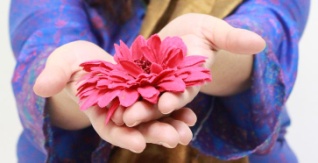 Ahoj milí členovia UT – minigrantová komisia. Zatiaľ nepotvrdená dotácia pre eRko na rok 2017  je 152.684€.Rozhodnutie Predsedníctva je rozdeliť pre územia dotáciu vo výške 65.000€, čo je 12% viac ako sme reálne v územiach minuli v roku 2016, a aj napriek tomu, že eRko má menej o 500 členov.Celkový balík bol prerozdelený na základe členstva za rok 2016 – počet stretiek, členov a podujatí (hodnoty: 3b-tábory a vzdelávačky, 2b-viacdňovky, 1b-jednodňovky). Počet obcí = počet ZOF farností aktívnych pre rok 2017.Podľa doterajších skúseností, odporúčame 70% deliť pre farnosti (môže byť aj viac – ak zvážite podľa potrieb farností) na projekty a PN priamo do farností. 30% je na pokrytie výdavkov územného plánu – je to horný limit, do ktorého by ste sa mali v pohode zmestiť aj s OC podujatiami. Podľa vášho zváženia – môže byť tento balík aj menej ako 30%. V prípade, že by ste urobili vo vašom UT zmenu v rozhodnutí o týchto %-tách, ohláste sa mi.Rezerva 3% môže slúžiť na bezstresové organizovanie územných akcií – tam sa niekedy dotácia pohne a je dobré mať nejakú rezervu. Rezerva môže byť aj 0€. Priebežne bude možno padať dotácia z farností či vášho územného plánu – nezrealizované projekty. Využite to napr. ako formu „mimoriadneho balíka“ pre tých, ktorí budú chcieť v rámci roka pridať nový projekt, alebo budú potrebovať navýšiť dotáciu alebo riešiť iný problém.Ďalej vám prikladám excel tabuľky:Formulár farský – na vypísanie projektov a PN za farnosti....  Postup a spôsob je na vás. Formulár územný – na vypísanie projektov a PN za vaše územie.Kontrola – tam si strážte, aby ste dodržali sumu územného balíka vrátane rezervy.Do tabuľky farských projektov  si určite neplánujte Vysielaciu pobožnosť – tie sú špecifické, konajú sa až v decembri. Na jeseň bude vyhlásené grantové kolo aj na vysielačky – hlavne pre tých, čo bez dotácie nevedia prísť. Pokiaľ plánujete iné výdavky spojené s vysielačkami – prenájom, čaj pre deti, tvorivé dielne  - tie si zaraďte do svojho územného rozpočtu. Nad to pri VP bývajú ešte výdavky – napr. na kyticu pre otca biskupa a podobné – ktoré bývajú hradené z výdavkov Dobrej noviny.... tie si do rozpočtov územia nedávajte.Postup:Naplňte farský a územný formulár aktivitami. Odhadnite PN pre farnosti aj územie.Rozhodnite o bonuse pre OC, resp. farnosti. Rozdeľte dotáciu na projekty a PN – farské aj územné.Do 31.3.2017 pošlite na jozef.koreny@erko.sk vyplnené tabuľky s projektmi a PN – farské aj územné. Určite si výšku rezervy.V apríli očíslujeme projekty, pripravíme zmluvu na podpis s koordinátorom.V máji pošleme 80% dotácie MŠVVaŠ SR na účet územia.Do 31.10.2017 uzavrieme použitie dotácie v územiach – aby sme vedeli, či využijete celú dotáciu.Do 30.11.2017 je možné použiť dotáciu MŠVVaŠ SR na výdavky v územiach. Podujatia ani PN po tomto termíne z dotácie nehradíme. Môžete použiť iné zdroje (členské, dobrovoľné, dary apod.).Píšem vám to dopredu,  aby ste vedeli aj vy dobre plánovať a hospodáriť v územiach  - hlavne s vlastnými zdrojmi (dobrovoľné, členské - nové aj odložené), ktoré je lepšie si pošetriť do budúcnosti. Vyzývam na hľadanie grantov na regionálnej úrovni – možno aj 2-ročných cez nadácie; väčšiu aktivitu pri 2% kampani pre územie; podať žiadosti na OÚ, MsÚ či VÚC. Nezabudnite, že pomôcť s tábormi môžu aj RkFÚ či firmy svojím finančným darom. Stále je rozšírená aj pomoc neoficiálna, o ktorú sa uchádzajte vo svojom okolí – OU či MÚ  niekedy zaplatia faktúry za dopravu, firmy darujú svoje výrobky apod.Držím palce. Keby čokoľvek bolo treba – som tu pre vás.Jozef Yoyo KorenýPamätajte: Peniaze nemajú byť prekážkou našej aktivity ale prostriedkom na robenie dobra.rok 2017počet obcí/ZOFStretkáPočet členovhodnota podujatíbonus O7 podľa žiadosti Koord.balík70% farnosti27% územie3% rezervaBB-RV233777111706 2224 3551 680187Nitra434710082401 02910 2897 2022 778309ORLI344810142531 50010 6697 4682 881320Spiš244810171441 0008 8786 2152 397266Východ306910942521 14911 4878 0413 101345Západ24357232033767 1505 0051 931214Žilina324810322191 44610 3057 2142 782309 spolu21033266591428650065 00045 50017 5501 950váhy kritérií10%25%35%20%10%65 000€6 500€16 250€22 750€13 000€6 500€